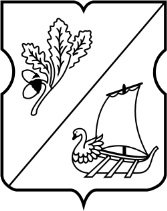 СОВЕТ ДЕПУТАТОВ муниципального округа Старое Крюково РЕШЕНИЕ13 марта 2014 года № 05/04Об организации работы Совета депутатов муниципального округа Старое Крюково на 2 – ой квартал 2014 годаВ соответствии  со статьёй 2 Регламента Совета депутатов муниципального округа Старое Крюково Совет депутатов муниципального округа Старое Крюково решил:1. Утвердить график заседаний Совета депутатов муниципального округа  Старое Крюково на 2– ой квартал 2014года (приложение 1).2. Утвердить план работы Совета депутатов муниципального округа  Старое Крюково на 2– ой квартал 2014года (приложение 2).3. Утвердить график приема населения депутатами Совета депутатов муниципального округа  Старое Крюково на 2– ой квартал 2014года  (приложение 3).4. Контроль за выполнением настоящего решения возложить на главу муниципального округа Старое Крюково  Суздальцеву И.В. Глава муниципального округаСтарое Крюково						          И.В.Суздальцева       Приложение 1к решению Совета депутатов                                                        муниципального округа                                                                                                       Старое Крюково от 13.03.2014г. № 05/04 График заседаний Совета депутатов муниципального округа Старое Крюково  на 2-ой квартал 2014 года Дата проведения -15 апреля, вторник,                                      20 мая, вторник,                                      17 июня, вторник.   Начало заседаний: 15.00 часов  Место заседаний: корпус № 828, администрация муниципального округа, зал заседаний.Приложение 2к решению Совета депутатов муниципального округа Старое Крюковоот 13.03.2014г. № 05/04 ПЛАНработы  Совета депутатов муниципального округа Старое Крюково  на 2–ой квартал 2014годаПриложение 3 к решению Совета депутатов муниципального округа Старое Крюково от 13.03. 2014г. № 05/03 Графикприема населения депутатами Совета депутатов муниципального округа  Старое Крюково апрель, май, июнь 2014 годПрием населения проводится с 16 00 до 17 00   Справки и запись по телефону: 499-710-44-44№п.п.Наименование вопросовДатаОтветственный(докладчик)апрель15.04.20141.Об итогах  внешней проверки КСП годового отчёта «Об исполнении бюджета ВМО Старое Крюково в городе Москве за 2012 год». Суздальцева И.В., глава МО2. О проекте решения  Совета депутатов «Об исполнении бюджета ВМО Старое Крюково в городе Москве за 2013 год»  «О назначении публичных слушаний по проекту решения «Об исполнении бюджета ВМО Старое Крюково в городе Москве за 2013 год»Суздальцева И.В., глава МО 3.Об утверждении регламента реализации отдельных полномочий города Москвы по согласованию мест размещения ярмарок выходного дня и проведению мониторинга их работы.Суздальцева И.В., глава МО 4.  Об исполнении бюджета за 1-ый квартал 2014года.Суздальцева И.В., глава МО Заседания комиссий Совета депутатовВ соответствии с планами работы комиссийПредседатели комиссиймай 20.05.2014        1.Об исполнении бюджета ВМО Старое Крюково в городе Москве  за 2013 годСуздальцева И.В., глава МО 2.3.РазноеЗаседания комиссий Совета депутатов В соответствии с планами работы комиссийПредседатели комиссийиюнь17.06.20141.Согласование ежеквартального сводного районного календарного плана по досуговой, социально — воспитательной и физкультурно-оздоровительной и спортивной  работе с населением управы района Старое Крюково на 3-ий квартал 2014 года. Управа района Старое Крюково2.Об организации работы Совета депутатов  на 3-ий квартал 2013г. Павлова З.И., председатель комиссии 3.Об отпуске главы муниципального округа Старое КрюковоПавлова З.И., председатель комиссии4.О поощрении депутатов Совета депутатов МО Старое Крюково за II квартал 2014г.Павлова З.И., председатель комиссииЗаседания комиссий Совета депутатов В соответствии с планами работы комиссийПредседатели комиссийИзбирательный  округФамилия, имя, отчество депутатаДата приемаАдрес приема населения№ 1 801, 807, 808, 856, 802, 803, ул.Солнечная д.6, д,6 А, 810, 811, 812, 813, 814, 815Горбачева Ирина Михайловна03.04; 05.06;г. Зеленоград, к.828; Совет депутатов Старое Крюково № 1 801, 807, 808, 856, 802, 803, ул.Солнечная д.6, д,6 А, 810, 811, 812, 813, 814, 815Кулак Светлана АнатольевнаКаждый понедельник с 13-17ГБОУ гимназия № 1528, корп. 816№ 1 801, 807, 808, 856, 802, 803, ул.Солнечная д.6, д,6 А, 810, 811, 812, 813, 814, 815Кулин Николай Александрович10.04;  08.05;  ДЮСШ № 112 «Спутник», корп. 907 с 13.00 до 17.00№ 2 929, 930, 830, 831, 832; 820. 826, 828, 854; 824, 828А, 828Б, 833, 834А, 834Б, 834В, 837 ,839, 840, 841, 842 Зуева Тамара Энесовна17.04;  15.05;  19.06г. Зеленоград, к. 832 «Молодежная республика»№ 2 929, 930, 830, 831, 832; 820. 826, 828, 854; 824, 828А, 828Б, 833, 834А, 834Б, 834В, 837 ,839, 840, 841, 842 Кисловская Ирина Петровна24.04; 22.05; 26.06г.Зеленоград, к. 832 ГУК «Творческий лицей» № 2 929, 930, 830, 831, 832; 820. 826, 828, 854; 824, 828А, 828Б, 833, 834А, 834Б, 834В, 837 ,839, 840, 841, 842 Черненко Елена Аскольдовна03.04;05.06ЦСО«Солнечный», корп. 826№ 3 901,902А,904; 914, 915, 919; - 905, 906, 918; 902, 903Павлова Зинаида Ивановна10.04; 15.05; г. Зеленоград, к. 828 г. Совет депутатов Старое Крюково № 3 901,902А,904; 914, 915, 919; - 905, 906, 918; 902, 903Суздальцева Ирина ВикторовнаКаждый понедельник с 13.00 -17.00г. Зеленоград, к. 828 Совет депутатов Старое Крюково № 3 901,902А,904; 914, 915, 919; - 905, 906, 918; 902, 903Удалов Вячеслав Владимирович17.04; 22.05; 19.06ДЮСШ № 112 «Спутник»,  корп. 907№ 4908,909,913,927,921, 922, 923, 926, 924, 925, 931, 933; 916, 917, 920,ул. Калинина,26стр. А, 3А, 28, 30, 37стр. 2А,39;Панфиловский пр-т,40, 46; ул. Рабочая,25. 29, 31стр.1А; ул. Щербакова, 31, 33. 33А, 33Б, 39. 39А, 40, 43, 46, 50  Копейкин Юрий Константинович24.04; 29.05; 26.06ТТ № 49, корп. 855№ 4908,909,913,927,921, 922, 923, 926, 924, 925, 931, 933; 916, 917, 920,ул. Калинина,26стр. А, 3А, 28, 30, 37стр. 2А,39;Панфиловский пр-т,40, 46; ул. Рабочая,25. 29, 31стр.1А; ул. Щербакова, 31, 33. 33А, 33Б, 39. 39А, 40, 43, 46, 50   Морозов Игорь Владимирович10.04; 15.05; г. Зеленоград, к 828; Совет депутатов Старое Крюково № 4908,909,913,927,921, 922, 923, 926, 924, 925, 931, 933; 916, 917, 920,ул. Калинина,26стр. А, 3А, 28, 30, 37стр. 2А,39;Панфиловский пр-т,40, 46; ул. Рабочая,25. 29, 31стр.1А; ул. Щербакова, 31, 33. 33А, 33Б, 39. 39А, 40, 43, 46, 50   Трутнев Николай Филлипович17.04; 22.05; 19.06г. Зеленоград, к 828; Совет депутатов Старое Крюково 